Министерство науки и высшего образования Российской ФедерацииПрограмма повышения квалификации «Предупреждение коррупции в сфере образования»Расписание08–11 февраля 2021 года, г. Красноярск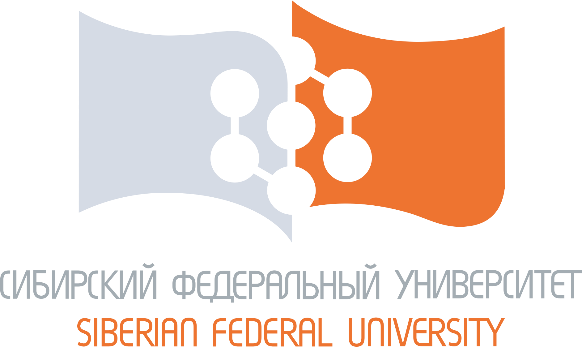 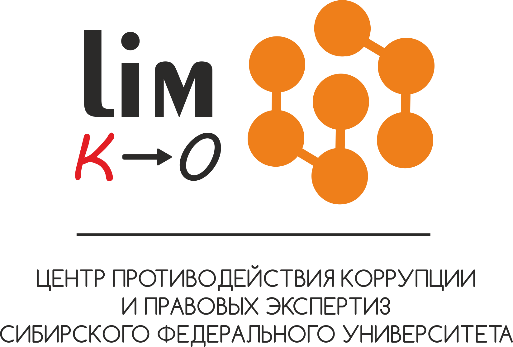 8 февраля – понедельник8 февраля – понедельник13.00-15.15Интерактивная лекция (3 часа): Подходы к пониманию коррупции. Общая характеристика системы противодействия коррупции.Дамм Ирина Александровна – кандидат юридических наук, доцент, руководитель департамента по профилактике коррупционных правонарушений СФУ, заведующая кафедрой деликтологии и криминологии Юридического института СФУ.15.25-16.55Интерактивная лекция (2 часа):Ретроспективный анализ способов и средств борьбы с коррупцией.Кострыкина Виктория Витальевна – инженер-исследователь, ассистент кафедры деликтологии и криминологии Юридического института СФУ.9 февраля – вторник9 февраля – вторник13.00-16.00Интерактивная лекция (4 часа):Антикоррупционные стандарты поведения работников образовательных организаций высшего образования.Дамм Ирина Александровна – кандидат юридических наук, доцент, руководитель департамента по профилактике коррупционных правонарушений СФУ, заведующая кафедрой деликтологии и криминологии Юридического института СФУ.10 февраля – среда10 февраля – среда13.00-14.30Интерактивная лекция (2 часа):Формы и методы вовлечения молодежи в предупреждение коррупции в образовательной организации.Мешкова Надежда Дмитриевна – специалист Центра противодействия коррупции и правовых экспертиз СФУ, ассистент кафедры деликтологии и криминологии Юридического института СФУ. 14.40-16.55Интерактивная лекция (3 часа):Организационно-правовые основы представления сведений о доходах, расходах, об имуществе и обязательствах имущественного характера работниками образовательных организаций высшего образования.Акунченко Евгений Андреевич – кандидат юридических наук, ведущий научный сотрудник Центра противодействия коррупции и правовых экспертиз СФУ, доцент кафедры деликтологии и криминологии Юридического института СФУ.11 февраля – четверг11 февраля – четверг13.00-16.00Лекция. Решение кейсов (4 часа): Юридическая ответственность за совершение коррупционных правонарушений в сфере образования и здравоохранения. Волкова Маргарита Андреевна – младший научный сотрудник Центра противодействия коррупции и правовых экспертиз СФУ, старший преподаватель кафедры деликтологии и криминологии Юридического института СФУ.Итоговое тестирование